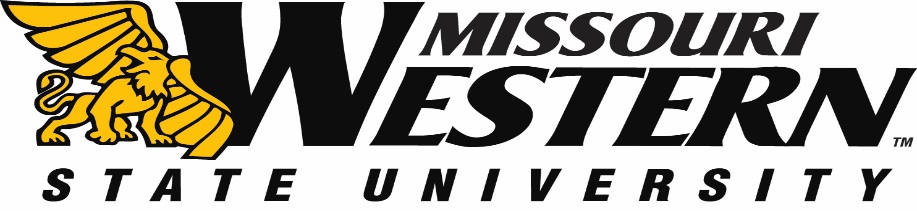 PRICING SHEET FOR FB21-042SCANLON RESIDENCE HALL PAINTINGBID INFORMATIONSealed bids must be submitted to the Purchasing Office by 2:00 p.m. Central Time on April 8, 2021 in Popplewell Hall, Room 221, 4525 Downs Drive, St. Joseph, MO 64507.  Electronic or faxed bids will not be accepted. All questions should be directed to Purchasing Manager, Kelly Sloan, (816) 271-4465, purchase@missouriwestern.edu.  Bid awarded as a whole project and not as separate projects.Missouri Western reserves the right to accept or reject any or all items of this bid.Include with your bid:Current signed W-9Pricing sheet on this page Include any addendum(s) with your initialsCompleted page 5Completed MOU signature pages (the last three pages of E-Verify)Bid Bond in the amount of 5% of the total amount of bid (A Performance Bond will be required of the awarded vendor)Base bid (Sheetrock, Block/Masonry walls and metal door frames):  ____________________________________________________________Alternate #1 bid: (Ceilings – Dorms, hallways, common, study rooms, kitchenettes)_____________________________________________________________Alternate #2 bid: (Ceilings – Dorm room bathrooms)_____________________________________________________________Alternate #3 bid: (Two Stairwells painting walls and ceilings – no handrails)_____________________________________________________________Printed Name:__________________________________________________Authorized Vendor Signature: 									Phone Number:________________________________________________               